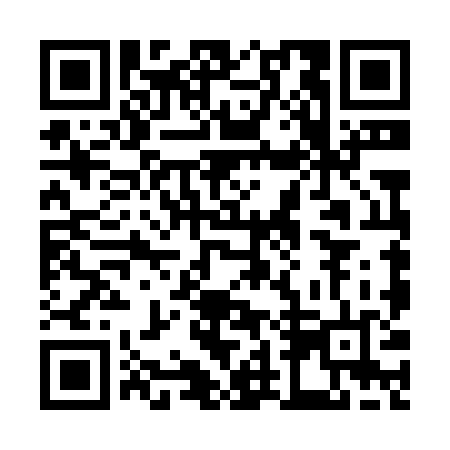 Ramadan times for Qidong, ChinaMon 11 Mar 2024 - Wed 10 Apr 2024High Latitude Method: Angle Based RulePrayer Calculation Method: Muslim World LeagueAsar Calculation Method: ShafiPrayer times provided by https://www.salahtimes.comDateDayFajrSuhurSunriseDhuhrAsrIftarMaghribIsha11Mon4:484:486:0912:033:265:595:597:1512Tue4:464:466:0712:033:265:595:597:1613Wed4:454:456:0612:033:276:006:007:1614Thu4:444:446:0512:033:276:016:017:1715Fri4:434:436:0412:023:276:016:017:1816Sat4:414:416:0212:023:276:026:027:1917Sun4:404:406:0112:023:286:036:037:1918Mon4:394:396:0012:013:286:046:047:2019Tue4:374:375:5812:013:286:046:047:2120Wed4:364:365:5712:013:286:056:057:2221Thu4:354:355:5612:013:286:066:067:2222Fri4:334:335:5512:003:286:066:067:2323Sat4:324:325:5312:003:296:076:077:2424Sun4:304:305:5212:003:296:086:087:2525Mon4:294:295:5111:593:296:086:087:2526Tue4:284:285:5011:593:296:096:097:2627Wed4:264:265:4811:593:296:106:107:2728Thu4:254:255:4711:583:296:106:107:2829Fri4:244:245:4611:583:296:116:117:2830Sat4:224:225:4411:583:296:126:127:2931Sun4:214:215:4311:583:306:126:127:301Mon4:194:195:4211:573:306:136:137:312Tue4:184:185:4111:573:306:146:147:323Wed4:164:165:3911:573:306:146:147:324Thu4:154:155:3811:563:306:156:157:335Fri4:144:145:3711:563:306:166:167:346Sat4:124:125:3611:563:306:166:167:357Sun4:114:115:3411:553:306:176:177:368Mon4:094:095:3311:553:306:186:187:379Tue4:084:085:3211:553:306:186:187:3710Wed4:074:075:3111:553:306:196:197:38